Pressemitteilung
Innsbruck, 10.08.2018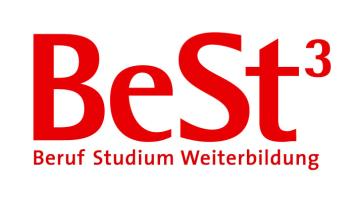 Der erste Schritt in eine erfolgreiche Zukunft: Die BeSt³ – Österreichs größte Bildungsmesse – ist auch 2018 wieder in Innsbruck zu GastNicht mehr lange und dann öffnen sich in der Messe Innsbruck die Tore von Österreichs größter Bildungsmesse – der BeSt³. Vom 05. bis 07. Dezember 2018 werden wieder über 200 Aussteller jungen Menschen, aber auch Eltern und Angehörigen, mit Rat und Tat in Sachen Bildung und Beruf zur Seite stehen. Die Aussteller beantworten alle Karriere-, Studiums- und Berufsfragen und geben sowohl Einblicke in Ihre Unternehmen als auch allgemein in die Berufswelt. Bei freiem Eintritt können alle Besucher so einen ersten Schritt in Richtung erfolgreicher Zukunft setzen.Ein breitgefächertes Rahmenprogramm zum Mitmachen und ErlebenBereits zum 16. Mal ist die BeSt³ zu Gast in der Tiroler Landeshauptstadt und bietet auch heuer wieder ein umfangreiches Programm an. Beim Vortrags- und Bühnenprogramm wird unteranderem über diverse Karrierethemen diskutiert. Dazu gehört zum Beispiel, wie man sich richtig bewirbt oder in Vorstellungsgesprächen verhält. Beim Aktions- und Eventprogramm gibt es unterschiedliche Workshops und Mitmachaktionen. Die Besucher können selber handanlegen und sehen, was in verschiedenen Berufen von ihnen gefordert wird.Diverse Aussteller bieten viele Chancen und MöglichkeitenIm Fokus der BeSt³ steht die Beratung junger Menschen, die sich in nächster Zeit mit den Themen Lehre, Beruf und Studium auseinandersetzen müssen. Die Besucher, die oft noch viele offene Fragen haben, bekommen bei den ca. 200 Ausstellern nicht nur alle ihre allgemeinen Fragen beantwortet, sondern können diesen auch konkret Fragen zur Schule, zum Studium, Beruf oder Unternehmen stellen. Die Beratung ist dabei stets individuell und auf die Bedürfnisse der Besucher abgestimmt.Auch für Erwachsene kann die BeSt³ sehr hilfreich sein. Diese können sich dort einerseits über die Zukunftsmöglichkeiten ihrer Kinder informieren. Andererseits bieten diverse Aussteller aber auch für sie selbst interessante Fort- und Weiterbildungsangebote an.Die BeSt³ bleibt dynamischBei der BeSt³ finden sich jedes Jahr neue Aussteller ein, die ihr Unterhemen oder ihre Bildungseinrichtung einer breiten Masse vorstellen möchten. Auch dieses Jahr sind wieder einige Aussteller aus unterschiedlichen Bereichen dazugekommen: Dazu zählen unteranderem im Logistik Bereich die Österreichische Post AG oder im Baubereich die Strabag AG. Aber natürlich gibt es auch zahlreiche langjährige Partner, wie das Heerespersonalamt, das mit einem großen Informationsstand vor Ort ist.Jugendcoaching: Barrierefrei in den BerufDas Jugendcoaching auf der BeSt³ Innsbruck steht unter dem Motto „Ohne Barrieren zu Bildung und Beruf!“. Es bietet Informationen zu beruflichen Anforderungen und Chancen für Menschen mit Behinderungen, Lernschwierigkeiten oder besonderen Bedürfnissen. An mehreren Stationen und auf einem Sensibilisierungsparcours werden den Besuchern die alltäglichen Barrieren von Menschen mit Einschränkungen nähergebracht und ihnen die Möglichkeit geben diese Barrieren einmal selber zu erleben. Um dies so wirklichkeitsgetreu wie möglich darzustellen, werden die Stationen von Fachkräften betreut, die selber auf Grund Ihrer Behinderung täglich mit dem Thema Barrierefreiheit im Beruf oder Ausbildung in Kontakt kommen.Was ist die BeSt³ und wer sind die VeranstalterDie BeSt³ ist die größte Bildungsmesse Österreichs und wird an den verschiedenen Standorten jährlich von mehr als hunderttausend jungen Menschen besucht. In Innsbruck findet die BeSt³ im Zweijahresrhythmus statt. Das vielfältige Programm und die mehreren hundert Aussteller machen die BeSt³ immer wieder zu einem vollen Erfolg. Die Messe hilft vielen jungen Menschen bei Ihrer wichtigsten Zukunftsentscheidung und zeigt Ihnen verschiedene Perspektiven auf. Veranstalter der BeSt³ sind das Bundesministerium für Bildung, Wissenschaft und Forschung sowie das Arbeitermarktservice Österreich. Wo und WannBeSt³ - die Messe für Beruf, Studium und WeiterbildungMesse Innsbruck, Ing.-Etzel-Straße, 6020 Innsbruck Öffnungszeiten:Mittwoch, 05.12.2018: 09:00-17:00Donnerstag, 06.12.2018: 09:00-17:00Freitag, 07.12.2018: 09:00-17:00Eintritt frei!Weitere Informationen, Ausstellerverzeichnis, Hallenplan sowie Anmeldung zu den angebotenen Veranstaltungen unter: www.best-innsbruck.at 